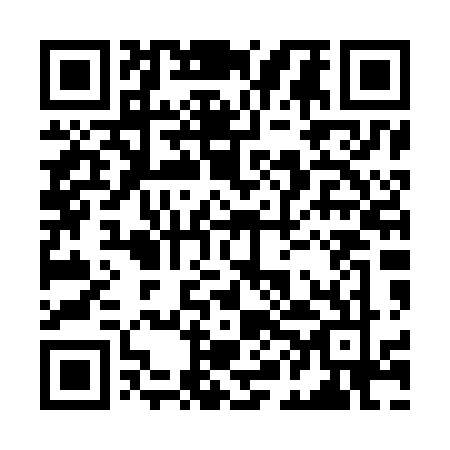 Ramadan times for Jining, ChinaMon 11 Mar 2024 - Wed 10 Apr 2024High Latitude Method: Angle Based RulePrayer Calculation Method: Muslim World LeagueAsar Calculation Method: ShafiPrayer times provided by https://www.salahtimes.comDateDayFajrSuhurSunriseDhuhrAsrIftarMaghribIsha11Mon5:065:066:3012:243:456:186:187:3712Tue5:045:046:2912:233:456:196:197:3813Wed5:035:036:2712:233:466:206:207:3914Thu5:015:016:2612:233:466:206:207:4015Fri5:005:006:2412:233:466:216:217:4116Sat4:584:586:2312:223:476:226:227:4217Sun4:574:576:2212:223:476:236:237:4318Mon4:554:556:2012:223:476:246:247:4419Tue4:544:546:1912:213:486:256:257:4520Wed4:524:526:1712:213:486:256:257:4521Thu4:514:516:1612:213:486:266:267:4622Fri4:494:496:1412:203:496:276:277:4723Sat4:484:486:1312:203:496:286:287:4824Sun4:464:466:1212:203:496:296:297:4925Mon4:454:456:1012:203:506:306:307:5026Tue4:434:436:0912:193:506:306:307:5127Wed4:424:426:0712:193:506:316:317:5228Thu4:404:406:0612:193:506:326:327:5329Fri4:384:386:0512:183:516:336:337:5430Sat4:374:376:0312:183:516:346:347:5531Sun4:354:356:0212:183:516:346:347:561Mon4:344:346:0012:173:516:356:357:572Tue4:324:325:5912:173:516:366:367:583Wed4:314:315:5712:173:526:376:377:594Thu4:294:295:5612:173:526:386:388:005Fri4:274:275:5512:163:526:386:388:016Sat4:264:265:5312:163:526:396:398:027Sun4:244:245:5212:163:526:406:408:038Mon4:234:235:5112:153:536:416:418:049Tue4:214:215:4912:153:536:426:428:0510Wed4:204:205:4812:153:536:436:438:06